Szakmai beszámolóHatártalanul programNagy körutazás ErdélybenPályázati azonosító: HAT-20-01-0325Iskolánk, a mátészalkai Képes Géza Általános Iskola sikeresen pályázott az Emberi Erőforrások Minisztériuma által meghirdetett Határtalanul program tanulmányi kirándulás hetedikeseknek pályázaton. Így iskolánk 48 tanulója és 4 kísérőtanár 2022. 06. 23-2022. 06. 28. között 6 napot töltött Erdélyben.  A kirándulásra 2020. szeptemberében indultunk volna, de a Covid 19 vírus miatt sajnos majdnem két évet csúszott a program. Így is nagyon örültünk, hogy a két osztály tanulói nem maradtak le az utazásról, és mint ballagási ajándék magukkal vihették az élményeket, melyeket a határon túl szereztek. Utunk során megismerkedtünk az itt élő magyarok történelmével, hagyományaikkal, nevezetességeikkel, és ha csak rövid időre is, de bepillanthattunk mindennapi életükbe. Tanulmányi kirándulásunkat előkészítő tevékenység előzte meg, mely során ismertettük a kirándulás állomásait, történelmi, néprajzi és természeti-földrajzi vonatkozásait. A gyerekek párokban és csoportokban végeztek kutató munkát. A megszerzett információkat, tudást elmélyítették, alkalmazták, illetve új ismeretekre is szert tettek utunk során. 2022. június 23-án reggel 7 órakor indultunk el kalandos utunkra. A vállaji határátkelőn keresztül hagytuk el Magyarországot. Mindenkinek rendben voltak az iratai, Európai Uniós Taj kártyája és biztosítása is volt minden résztvevőnek.Első megállónk Nagyvárad, a Partium központja volt. Megtekintettük a Székesegyházat, ahol egy gyönyörű éneket is meghallgathattunk, a Kanonok sort és a Fekete Sas palotát. Az idegenvezetőnk sok érdekes információt osztott meg a gyerekekkel. A városnézés után egy kis szabadidőt kaptak a diákjaink, akik fagyiztak és sétálgattak a sétálóutcán. Utunk következő megállója a Királyhágó, vagyis a történelmi Erdély kapuja volt. Gyönyörködtünk a kilátásban, majd tovább indultunk, hogy Bánffyhunyadon megcsodáljuk a kazettás templomot.Első napunk utolsó előtti állomása Kolozsvár, Románia második legnagyobb városa, Erdély legnagyobb magyarlakta városa volt. A főtéren megcsodáltuk a Szent Mihály templomot és a Mátyás király szoborcsoportot, elsétáltunk Mátyás király szülőházához is. Nagy élmény volt a gyerekeknek, hogy éppen a Transsylvania Nemzetközi Filmfesztivál zajlott és a főtéren nagy volt a sürgés-forgás, híres sorozatok díszleteit lehetett látni.A hosszú, de élményekkel teli nap után Magyarlónán elfoglaltuk szállásainkat. 6 falusi turizmussal foglalkozó családnál szálltunk meg, ami azért volt nagyon érdekes, mert a tanulók beleláthattak az Erdélyben élő magyarok életébe, megkóstolhatták a helyi ízeket, ismerkedhettek a szokásokkal.Másnap folytattunk kalandozásainkat. Az első megállónk a tordai sóbánya volt, ahová a 13 emeletnyi lépcsőzés után jutottunk le. A gyerekeknek nagyon tetszett a 120 méter mélyen lévő óriáskerék, a sósvízű csónakázó tó, illetve a visszhang, amit a tárnában próbálhattak ki. Az idegenvezetőtől megtudták, hogyan alakultak ki a sórétegek, és azt is, hogyan kezdték el bányászni. Következő úticélunk Szováta volt, ahol Európa legnagyobb heliotermikus tavánál, a Medve-tónál időzünk egy keveset. A gyerekek nagy bánatára fürdésre nem volt időnk, a korondi vásár azonban kárpótolta őket. Farkaslakán tisztelegtünk Tamási Áron, nagy magyar író előtt, majd Székelyudvarhelyen rövid városnézéssel folytattuk a napot. Este elfoglaltuk szállásunkat Tusnádfürdőn, mely gyönyörű volt, mindennel felszerelt és csodálatos környezetben lehettünk. A gyerekek nagyon elfáradtak a mozgalmas nap során, de önfeledten játszottak az erdő közepén.Harmadik napunk sem volt unalmasnak mondható. Csíkszereda, majd Csíksomlyó volt az első két megálló. A csiksomlyói búcsúról már minden gyerek hallott, így nagyon kíváncsian szálltak ki a buszból. A nap legérdekesebb és egyben legmozgalmasabb része azonban a Szent Anna tó, illetve a Mohos tőzegláp volt, mindkettő csodálatos. A napi lépésszáma mindenkinek elérte a rekordszámot. Idegenvezetőnk a buszban elmesélte a két tó kialakulásának történetét, és miközben beszélt az út szélén egy medvét pillantottunk meg, majd egy kicsivel arrébb még egyet. A Mohos tőzegláp után a tisztáson egy harmadikat is. Mondanom sem kell, hogy ez az élmény még azt is felülmúlta, hogy a lápon húsevő növényeket is láthattunk.Negyedik napunkon eljutottunk a gyerekek által várva várt helyszínre, a „Drakula kastélyba, vagyis a Törcsvárhoz. Ezután megcsodáltuk a Barcarozsnyói parasztvárat, majd Brassóba indultunk. Amint a városba érkeztünk, óriási felhőszakadás vette kezdetét, ami nem tántorított el minket attól, hogy a felvonóval eljussunk a hegy tetejére, a Brassó felirathoz. A látvány csodálatos volt még így, eső után is.Ötödik napunkon elbúcsúztunk a tusnádfürdői szállásadóinktól és elindultunk Segesvárra, a festői középkori várnegyedbe, ahol lenyűgözött minket a városka szépsége. Szívesen maradtunk volna még egy ideig, de várt következő megállónk Marosvásárhely, ahol a Kultúrpalotát tekintettük meg, majd átsétáltunk a Rózsák terén. Délután a magyarlónai szállásokon fogadtak minket nagy szeretettel és Képes Géza Általános Iskola tanulói megismerkedhettek a magyarlónai diákokkal.Másnap utolsó napunkon Zilahon megnéztük a Wesselényi szobrot, Fadrusz János alkotását és a Wesselényi Miklós Református Kollégiumot. Ady Endre szobra azért volt különösen érdekes számunkra, mert Bíró Lajos mátészalkai szobrász készítette. Következő megállónk, Nagykárolyban volt, az 1400-as években épített, és most szépen felújított Károlyi kastélyban és az angolkertjében sétáltunk. Délután 4 óra körül léptük át a határt Vállajnál és fél 5-kor érkeztünk haza Mátészalkára, ahol a szülők már nagy örömmel várták haza gyermekeiket. Reméljük, még jó sokéig fogják magukkal vinni ennek a hat napnak az élményeit.Mivel a kirándulásunk a nyári szünetben valósulhatott meg, a résztvevő diákok ppt-ket és élménybeszámolókat fognak készíteni, melyeket az iskola honlapján és facebook oldalán tudnak majd megtekinteni a szülők és azok a diákok, akik nem tudtak velünk jönni. A szeptemberi iskolakezdés után még feldolgozzuk a látottakat a magyar, történelem, ének-zene és rajz órák keretében is.A 6 napos erdélyi körutazás megvalósításához a Bethlen Gábor Alap Bizottsága 4 508 156 Ft támogatást ítélt meg iskolánknak.Lavotháné Pénzes Angélaprojektvezető pedagógus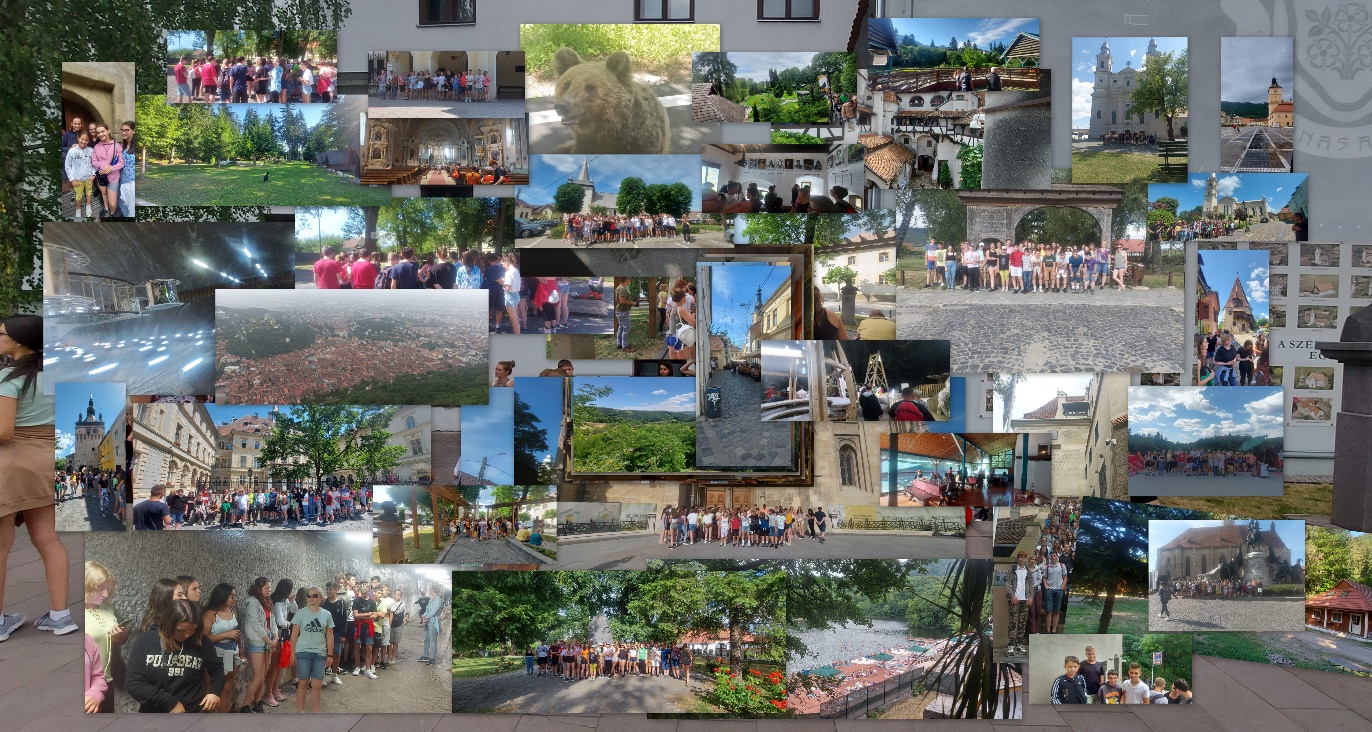 